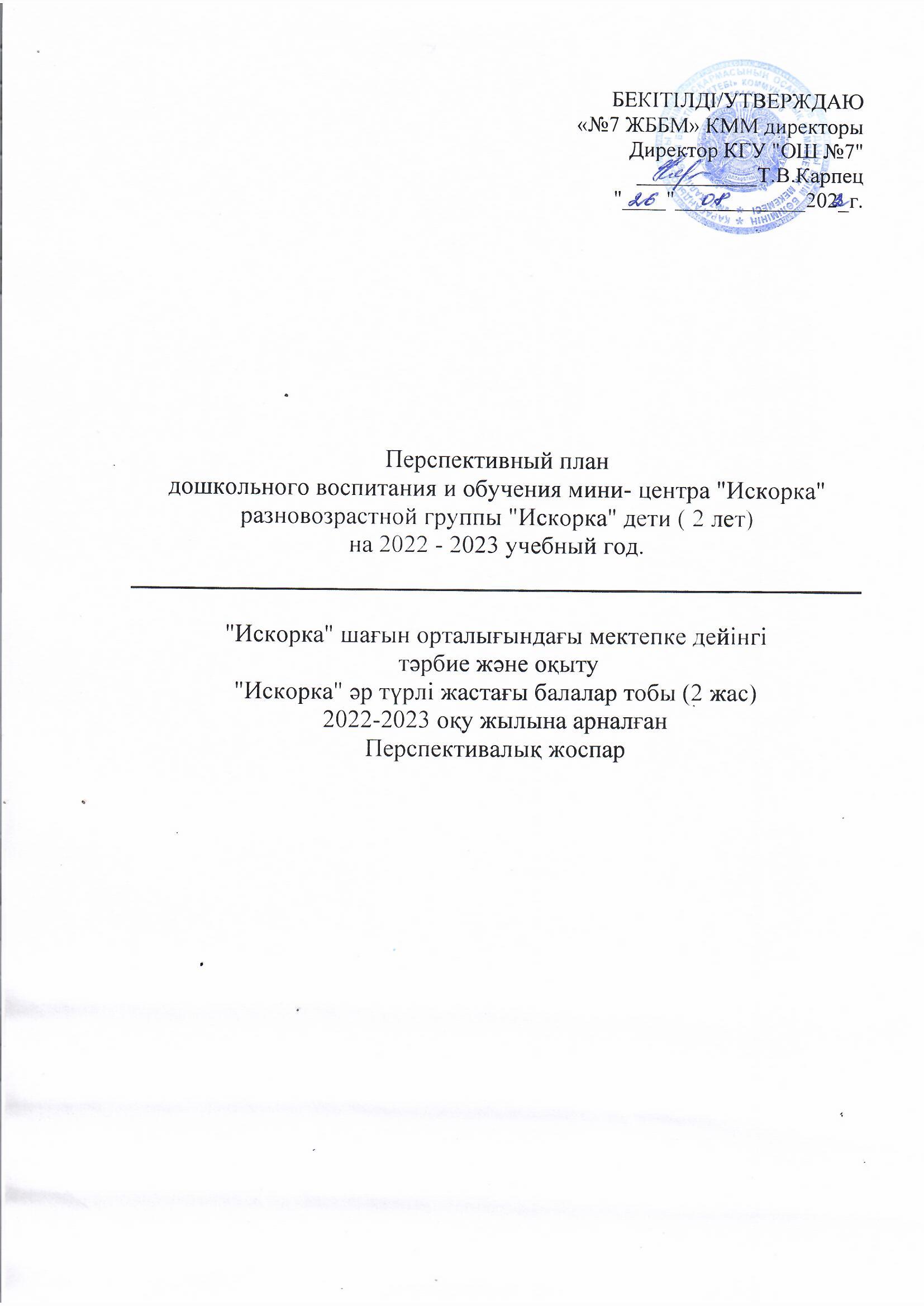 Перспективный план организованной деятельности на 2022 -2023 учебный год на основе Типового учебного плана дошкольноговоспитания и обучения и Типовой учебной программы дошкольноговоспитания и обученияОрганизации образования: мини - центр "Искорка"Группа/класс младшая подгруппаВозраст детей 2годасентябрь ОктябрьНоябрьДекабрь ЯнварьФевральМартАпрельМайСентябрьОрганизованная деятельностьЗадачи организованной деятельностиСентябрьФизическая кульутаОбщеразвивающие упражнения.Развивать навыки ходьбы к цели по прямой, по дорожке (ширина 25-30 сантиметров, длина 2-3 метра), по гимнастической доске (ширина 25-30 сантиметров) с помощью взрослого и без него, умение подняться на ящик (высота 10-15 сантиметров) и сойти с него с помощью взрослого, переступить через ленту (веревку, палку), лежащую на полу.Культурно-гигиенические навыки:Обучить элементарным навыкам умывания, одевания, раздевания и умения проситься на горшок.Оздоровительно-закаливающие процедуры:Закаливать детей во время одевания после сна и при переодевании в течении дня.СентябрьРазвитие речиФормирование умений:Развивать умение слышать и слушать речь окружающих.Словарный запас: Обучить детей называть качества предметов и действий с ними.Грамматический строй речи:Обучить пониманию речи воспитателя,  использовать в речи существительные с глаголами, прилагательными для описания предметов, употреблять формы множественного числа, составлять словосочетания (прил.+сущ., сущ.+глаг) с учетом правильного произношения слов.Связная речь:Обучить слушать речь взрослых, развивать речевое общение со взрослыми и сверстниками, уметь отвечать на простейшие вопросы («Кто?», «Что?», «Что делает?») и более сложные («Что держит?», «Что везёт?»)СентябрьХудожественная литератураУчить понимать содержание сказок, рассказов, стихов и прослеживать за развитием действий.Учить повторять знакомые потешки.СентябрьСенсорикаСовершенствование умений:Группировать однородные предметы, резко различающиеся по величине, форме, цвету и геометрическим фигурам разных величин.Формировать умение соотносить и отбирать геометрические формы по основным цветам, различной величины, по более сходным свойствам.СентябрьКонструированиеФормирование знаний:-о деревянных, пластмассовых строительных материалах, содержащих геометрические фигуры разного цвета и формы.- о материале (кубики, кирпичики), их форме, величине, различном положении на плоскости стола (кирпичик лежит, стоит) и с разной устойчивостью в зависимости от положения.СентябрьРисованиеФормировать умение изображать предметы, похожие на округлую, удлиненную формы.Учить правильно держать карандаш.Формировать умение различать цвета и правильно называть их.СентябрьЛепкаФормировать знания о глине, пластилине и их свойствах.Формировать технические навыки лепки предметов простой и более сложных форм.АппликацияРазвивать умение выкладывать и составлять на листе бумаги из геометрических форм простейшие фигуры (машина, дом, снеговик)МузыкаСлушание музыки:Формировать интерес к слушанию музыки.Пение:Формировать интерес к пению.Формировать навыки пения индивидуально и группами, правильно передавая ритм и отдельные  интонации мелодии.Музыкально-ритмические движения:Формировать навыки простейших музыкально-ритмических движений:  хлопать в ладоши и одновременно топать ногами, приседать, покачиваться с ноги на ногу.Ознакомление с окружающим миромФормировать навыки рассказывания о своей семье, об отношениях в ней.Формировать умение распознавать качества и свойства предметов: на ощупь, вкус и слух.Учить наблюдать за действия других людей.ОктябрьОрганизованная деятельностьЗадачи организованной деятельностиОктябрьФизическая кульутаОбщеразвивающие упражнения.Развивать навыки ходьбы стайкой за педагогом, парами; по кругу взявшись за руки, ходьбы с изменением темпа, с изменением направления, с переходом на бег, по ориентиру (по периметру ковра, до веревочки), с переходом через препятствие, по доске длиной 2,5-3м, шириной 25см, перешагивание через веревку или палку.Культурно-гигиенические навыки:Закрепить знания и выполнение культурно-гигиенических правил.Оздоровительно-закаливающие процедуры:Закаливать детей в сочетании с воздушными, водными процедурами, воздействием ультрафиолетовых лучей во время прогулок.Спортивные упражнения:Развивать навыки катания на велосипеде.ОктябрьРазвитие речиФормирование умений:Развивать умение слышать и слушать речь окружающих.Учить правильно произносить гласные звуки с использованием звукоподражательного слова.Словарный запас: Обучить детей называть качества предметов и действий с ними.Грамматический строй речи:Обучить пониманию речи воспитателя,  использовать в речи существительные с глаголами, прилагательными для описания предметов, употреблять формы множественного числа, составлять словосочетания (прил.+сущ., сущ.+глаг) с учетом правильного произношения слов.Связная речь:Обучить слушать речь взрослых, развивать речевое общение со взрослыми и сверстниками, уметь отвечать на простейшие вопросы («Кто?», «Что?», «Что делает?») и более сложные («Что держит?», «Что везёт?»)ОктябрьХудожественная литератураУчить понимать содержание сказок, рассказов, стихов и прослеживать за развитием действий.Учить повторять знакомые потешки.ОктябрьСенсорикаСовершенствование умений:Группировать однородные предметы, резко различающиеся по величине, форме, цвету и геометрическим фигурам разных величин.Формировать умение соотносить и отбирать геометрические формы по основным цветам, различной величины, по более сходным свойствам.ОктябрьКонструированиеФормирование знаний:-о деревянных, пластмассовых строительных материалах, содержащих геометрические фигуры разного цвета и формы.- о материале (кубики, кирпичики), их форме, величине, различном положении на плоскости стола (кирпичик лежит, стоит) и с разной устойчивостью в зависимости от положения.-о размещении кирпичиков по горизонтали, накладывании их  один на другой. ОктябрьРисованиеСовершенствовать техники рисования.Формировать умение проводить мазки, прямые, волнообразные и замкнутые округлые линии, ритмично повторяя эти движения (дождь, снег, листопад, дорожка, дым), располагать изображение по всей поверхности листа.ОктябрьЛепкаФормировать знания о глине, пластилине и их свойствах.Формировать технические навыки лепки предметов простой и более сложных форм.АппликацияРазвивать умение выкладывать и составлять на листе бумаги из геометрических форм простейшие фигуры (машина, дом, снеговик)МузыкаСлушание музыки:Формировать интерес к слушанию музыки.Формировать навыки понимания смысла песни и умения различать высокое и низкое звучание колокольчиков, регистров фортепиано, разного ритма, прослушивать знакомые мелодии на разных музыкальных инструментах, узнавать эти мелодии.Пение:Формировать интерес к пению.Формировать навыки пения индивидуально и группами, правильно передавая ритм и отдельные  интонации мелодии.Музыкально-ритмические движения:Формировать навыки простейших музыкально-ритмических движений:  хлопать в ладоши и одновременно топать ногами, приседать, покачиваться с ноги на ногу.Развивать умение начинать и заканчивать движения с началом и окончанием музыки (зайка прыгает, бабочки летают).Ознакомление с окружающим миромФормировать навыки рассказывания о своей семье, об отношениях в ней.Формировать умение распознавать качества и свойства предметов: на ощупь, вкус и слух.Познакомить с предметами быта казахского народа.НоябрьОрганизованная деятельностьЗадачи организованной деятельностиНоябрьФизическая кульутаОбщеразвивающие упражнения.Развивать навыки бега обычного, врассыпную, в заданном направлении; в разном темпе, между предметами по кругу, на носках, с остановкой по сигналу, друг за другом, подгруппами и всей группой, с изменением направления, врассыпную, друг за другом (до 20м), непрерывно в течении 30-40 сек., переход от ходьбы к бегу и наоборот.Культурно-гигиенические навыки:Закрепить знания и выполнение культурно-гигиенических правил.Оздоровительно-закаливающие процедуры:Закаливать детей в сочетании с воздушными, водными процедурами, воздействием ультрафиолетовых лучей во время прогулок.Спортивные упражнения:Развивать навыки катания на велосипеде.НоябрьРазвитие речиФормирование умений:Формировать умение четко произносить звуки, слова и фразы с учетом темпа речи, высоты и силы голоса.Словарный запас: Обучить детей называть качества предметов и действий с ними.Грамматический строй речи:Обучить пониманию речи воспитателя,  использовать в речи существительные с глаголами, прилагательными для описания предметов, употреблять формы множественного числа, составлять словосочетания (прил.+сущ., сущ.+глаг) с учетом правильного произношения слов.Связная речь:Обучить слушать речь взрослых, развивать речевое общение со взрослыми и сверстниками, уметь отвечать на простейшие вопросы («Кто?», «Что?», «Что делает?») и более сложные («Что держит?», «Что везёт?»)НоябрьХудожественная литератураУчить понимать содержание сказок, рассказов, стихов и прослеживать за развитием действий.Учить повторять знакомые потешки.НоябрьСенсорикаСовершенствование умений:Группировать однородные предметы, резко различающиеся по величине, форме, цвету и геометрическим фигурам разных величин.Формировать умение соотносить и отбирать геометрические формы по основным цветам, различной величины, по более сходным свойствам.Развивать умение выполнять задания, ориентируясь на образец и словесное указание.НоябрьКонструированиеРазвивать умение конструировать постройки из строительного материала и крупных деталей конструкторов  (стол, стул, диван, домик, трамвай, мост, горка).НоябрьРисованиеСовершенствовать техники рисования.Формировать умение проводить мазки, прямые, волнообразные и замкнутые округлые линии, ритмично повторяя эти движения (дождь, снег, листопад, дорожка, дым), располагать изображение по всей поверхности листа.НоябрьЛепкаФормировать знания о глине, пластилине и их свойствах.Формировать технические навыки лепки предметов простой и более сложных форм.АппликацияРазвивать умение выкладывать и составлять на листе бумаги из геометрических форм простейшие фигуры (машина, дом, снеговик)МузыкаСлушание музыки:Формировать интерес к слушанию музыки.Формировать навыки понимания смысла песни и умения различать высокое и низкое звучание колокольчиков, регистров фортепиано, разного ритма, прослушивать знакомые мелодии на разных музыкальных инструментах, узнавать эти мелодии.Пение:Формировать интерес к пению.Формировать навыки пения индивидуально и группами, правильно передавая ритм и отдельные  интонации мелодии.Музыкально-ритмические движения:Формировать навыки простейших музыкально-ритмических движений:  хлопать в ладоши и одновременно топать ногами, приседать, покачиваться с ноги на ногу.Развивать умение начинать и заканчивать движения с началом и окончанием музыки (зайка прыгает, бабочки летают).Ознакомление с окружающим миромФормировать навыки рассказывания о своей семье, об отношениях в ней.Формировать умение распознавать качества и свойства предметов: на ощупь, вкус и слух.Познакомить с предметами быта казахского народа.ДекабрьОрганизованная деятельностьЗадачи организованной деятельностиДекабрьФизическая кульутаОбщеразвивающие упражнения.Развивать навыки прыжков: подскоки на двух ногах на месте, прыжки на двух ногах с продвижением вперед через ленточку, скакалку, лежащие на полу на расстоянии 10-20 см., через «дорожку» из веревок, спрыгивание с высоты 10-15см.Культурно-гигиенические навыки:Закрепить знания и выполнение культурно-гигиенических правил.Оздоровительно-закаливающие процедуры:Закаливать детей в сочетании с воздушными, водными процедурами, воздействием ультрафиолетовых лучей во время прогулок.Спортивные упражнения:Развивать навыки катания на велосипеде.ДекабрьРазвитие речиФормирование умений:Формировать умение четко произносить звуки, слова и фразы с учетом темпа речи, высоты и силы голоса.Словарный запас: Обучить детей называть качества предметов и действий с ними.Грамматический строй речи:Обучить пониманию речи воспитателя,  использовать в речи существительные с глаголами, прилагательными для описания предметов, употреблять формы множественного числа, составлять словосочетания (прил.+сущ., сущ.+глаг) с учетом правильного произношения слов.Связная речь:Обучить слушать речь взрослых, развивать речевое общение со взрослыми и сверстниками, уметь отвечать на простейшие вопросы («Кто?», «Что?», «Что делает?») и более сложные («Что держит?», «Что везёт?»)ДекабрьХудожественная литератураУчить понимать содержание сказок, рассказов, стихов и прослеживать за развитием действий.Учить повторять знакомые потешки.ДекабрьСенсорикаСовершенствование умений:Группировать однородные предметы, резко различающиеся по величине, форме, цвету и геометрическим фигурам разных величин.Формировать умение соотносить и отбирать геометрические формы по основным цветам, различной величины, по более сходным свойствам.Развивать умение выполнять задания, ориентируясь на образец и словесное указание.ДекабрьКонструированиеРазвивать умение конструировать постройки из строительного материала и крупных деталей конструкторов  (стол, стул, диван, домик, трамвай, мост, горка).ДекабрьРисованиеСовершенствовать техники рисования.Формировать умение проводить мазки, прямые, волнообразные и замкнутые округлые линии, ритмично повторяя эти движения (дождь, снег, листопад, дорожка, дым), располагать изображение по всей поверхности листа.ДекабрьЛепкаФормировать знания о глине, пластилине и их свойствах.Формировать технические навыки лепки предметов простой и более сложных форм.АппликацияРазвивать умение выкладывать и составлять на листе бумаги из геометрических форм простейшие фигуры (машина, дом, снеговик)МузыкаСлушание музыки:Формировать интерес к слушанию музыки.Формировать навыки понимания смысла песни и умения различать высокое и низкое звучание колокольчиков, регистров фортепиано, разного ритма, прослушивать знакомые мелодии на разных музыкальных инструментах, узнавать эти мелодии.Пение:Формировать интерес к пению.Формировать навыки пения индивидуально и группами, правильно передавая ритм и отдельные  интонации мелодии.Музыкально-ритмические движения:Формировать навыки простейших музыкально-ритмических движений:  хлопать в ладоши и одновременно топать ногами, приседать, покачиваться с ноги на ногу.Развивать умение начинать и заканчивать движения с началом и окончанием музыки (зайка прыгает, бабочки летают).Ознакомление с окружающим миромФормировать навыки рассказывания о своей семье, об отношениях в ней.Формировать умение распознавать качества и свойства предметов: на ощупь, вкус и слух.Познакомить с предметами быта казахского народа.ЯнварьОрганизованная деятельностьЗадачи организованной деятельностиЯнварьФизическая кульутаОбщеразвивающие упражнения.Развивать навыки приседания и подъема на носки, держась за опору, шаги вперед, в стороны, назад, выставление ноги вперед, на пятку, приседание с предметом в руках, сгибание (разгибание) стоп, повороты туловища вправо-влево, с передачей предмета рядом стоящему-сидящему, поднимание и опускание ног в положении лёжа, на спине.Культурно-гигиенические навыки:Закрепить знания и выполнение культурно-гигиенических правил.Оздоровительно-закаливающие процедуры:Закаливать детей в сочетании с воздушными, водными процедурами, воздействием ультрафиолетовых лучей во время прогулок.Спортивные упражнения:Развивать навыки катания на санках.ЯнварьРазвитие речиФормирование умений:Развивать навыки произношения звукоподражательных слов с разной  громкостью, в разном темпе, с разной высотой.Словарный запас: Обучить детей называть качества предметов и действий с ними.Грамматический строй речи:Формировать умение отвечать на простейшие вопросы.Связная речь:Развивать умение слушать речь взрослых, развивать речевое общение со взрослыми и сверстниками, уметь отвечать на простейшие вопросы («Кто?», «Что?», «Что делает?») и более сложные («Что держит?», «Что везёт?»)ЯнварьХудожественная литератураУчить понимать содержание сказок, рассказов, стихов и прослеживать за развитием действий.Развивать умение употреблять в активном словаре все части речи.ЯнварьСенсорикаСовершенствование умений:Развивать умение составлять пирамидки разных цветов из 3 и более последовательно уменьшающихся деталей.Развивать умение выполнять задания, ориентируясь на образец и словесное указание.ЯнварьКонструированиеРазвивать умение строить отдельные предметы мебели в разных вариантах, сооружение двух-трех построек сразу (стол и стулья, стол и диван), умение отбирать материал с учетом его конструктивных свойств.ЯнварьРисованиеСовершенствовать техники рисования.Формировать умение проводить мазки, прямые, волнообразные и замкнутые округлые линии, ритмично повторяя эти движения (дождь, снег, листопад, дорожка, дым), располагать изображение по всей поверхности листа.ЯнварьЛепкаФормировать знания о глине, пластилине и их свойствах.Формировать технические навыки лепки предметов простой и более сложных форм.АппликацияРазвивать умение выкладывать и составлять на листе бумаги из геометрических форм простейшие фигуры (машина, дом, снеговик)МузыкаСлушание музыки:Формировать интерес к слушанию музыки.Формировать навыки понимания смысла песни и умения различать высокое и низкое звучание колокольчиков, регистров фортепиано, разного ритма, прослушивать знакомые мелодии на разных музыкальных инструментах, узнавать эти мелодии.Пение:Формировать интерес к пению.Формировать навыки пения индивидуально и группами, правильно передавая ритм и отдельные  интонации мелодии.Музыкально-ритмические движения:Формировать навыки простейших музыкально-ритмических движений:  хлопать в ладоши и одновременно топать ногами, приседать, покачиваться с ноги на ногу.Развивать умение начинать и заканчивать движения с началом и окончанием музыки (зайка прыгает, бабочки летают).Ознакомление с окружающим миромВоспитывать бережного отношения к предметам, игрушкам, книгам и посуде.Формировать умение распознавать качества и свойства предметов: на ощупь, вкус и слух.Познакомить с предметами быта казахского народа.ФевральОрганизованная деятельностьЗадачи организованной деятельностиФевральФизическая кульутаОбщеразвивающие упражнения.Развивать навыки ползания на четвереньках (в упоре на ладонях и коленях) по ограниченной плоскости, наклонной доске до цели, под дугой, гимнастической скамейке, под различные предметы: стул, стол, веревочка, по дорожке.Культурно-гигиенические навыки:Закрепить знания и выполнение культурно-гигиенических правил.Оздоровительно-закаливающие процедуры:Закаливать детей в сочетании с воздушными, водными процедурами, воздействием ультрафиолетовых лучей во время прогулок.Спортивные упражнения:Развивать навыки катания на санках.ФевральРазвитие речиФормирование умений:Закрепить навыки произношения звукоподражательных слов с разной  громкостью, в разном темпе, с разной высотой.Словарный запас: Обучить детей называть качества предметов и действий с ними.Грамматический строй речи:Формировать умение отвечать на простейшие вопросы.Связная речь:Развивать умение слушать речь взрослых, развивать речевое общение со взрослыми и сверстниками, уметь отвечать на простейшие вопросы («Кто?», «Что?», «Что делает?») и более сложные («Что держит?», «Что везёт?»)ФевральХудожественная литератураУчить понимать содержание сказок, рассказов, стихов и прослеживать за развитием действий.Развивать умение употреблять в активном словаре все части речи.ФевральСенсорикаСовершенствование умений:Развивать умение составлять пирамидки разных цветов из 3 и более последовательно уменьшающихся деталей.Развивать первоначальные навыки ориентировки в пространстве.ФевральКонструированиеРазвивать умение строить отдельные предметы мебели в разных вариантах, сооружение двух-трех построек сразу (стол и стулья, стол и диван), умение отбирать материал с учетом его конструктивных свойств.ФевральРисованиеРазвивать умение рисовать пальчиком на бумаге, песке.Закрепить умение проводить мазки, прямые, волнообразные и замкнутые округлые линии, ритмично повторяя эти движения (дождь, снег, листопад, дорожка, дым), располагать изображение по всей поверхности листа.ФевральЛепкаРазвивать умение делать углубления пальцем на поверхности формы при лепке чашки, мисочки.АппликацияЗакрепить  умение выкладывать и составлять на листе бумаги из геометрических форм простейшие фигуры (машина, дом, снеговик)МузыкаСлушание музыки:Формировать интерес к слушанию музыки.Формировать навыки понимания смысла песни и умения различать высокое и низкое звучание колокольчиков, регистров фортепиано, разного ритма, прослушивать знакомые мелодии на разных музыкальных инструментах, узнавать эти мелодии.Пение:Обучить умению вовремя начинать и заканчивать пение, петь, не опережая и не отставая, выдерживать паузы.Музыкально-ритмические движения:Развивать умение выполнять  движения руками: «хлоп-хлоп», движения ногами: «топ-топ».Ознакомление с окружающим миромВоспитывать бережное отношение к предметам, игрушкам, книгам и посуде.Формировать умение распознавать качества и свойства предметов: на ощупь, вкус и слух.Познакомить с предметами быта казахского народа.МартОрганизованная деятельностьЗадачи организованной деятельностиМартФизическая кульутаОбщеразвивающие упражнения.Развивать навыки: бросание, ловля, метание двумя руками разными способами в разных положениях (от груди, снизу, из-за головы, вверх (без ловли), в цель (горизонтальную) с расстояния 1-1,25 м, вертикальную на уровне глаз и груди ребенка.Культурно-гигиенические навыки:Закрепить знания и выполнение культурно-гигиенических правил.Оздоровительно-закаливающие процедуры:Закаливать детей в сочетании с воздушными, водными процедурами, воздействием ультрафиолетовых лучей во время прогулок.Спортивные упражнения:Развивать навыки катания на санках.МартРазвитие речиФормирование умений:Развивать умение использовать части речи, слова, обозначающие предметы посуды, одежды, мебели и действия с ними в повседневной жизни.Грамматический строй речи:Закрепить умение отвечать на простейшие вопросы.Связная речь:Совершенствовать умение слушать речь взрослых, развивать речевое общение со взрослыми и сверстниками, уметь отвечать на простейшие вопросы («Кто?», «Что?», «Что делает?») и более сложные («Что держит?», «Что везёт?»)МартХудожественная литератураУчить понимать содержание сказок, рассказов, стихов и прослеживать за развитием действий.Развивать умение употреблять в активном словаре все части речи.МартСенсорикаСовершенствование умений:Совершенствовать умение составлять пирамидки разных цветов из 3 и более последовательно уменьшающихся деталей.Развивать первоначальные навыки ориентировки в пространстве.МартКонструированиеЗакрепить умение строить отдельные предметы мебели в разных вариантах, сооружение двух-трех построек сразу (стол и стулья, стол и диван), умение отбирать материал с учетом его конструктивных свойств.МартРисованиеРазвивать умение рисовать пальчиком на бумаге, песке.Закрепить умение проводить мазки, прямые, волнообразные и замкнутые округлые линии, ритмично повторяя эти движения (дождь, снег, листопад, дорожка, дым), располагать изображение по всей поверхности листа.МартЛепкаРазвивать умение делать углубления пальцем на поверхности формы при лепке чашки, мисочки.АппликацияЗакрепить  умение выкладывать и составлять на листе бумаги из геометрических форм простейшие фигуры (машина, дом, снеговик)МузыкаСлушание музыки:Формировать интерес к слушанию музыки.Формировать навыки понимания смысла песни и умения различать высокое и низкое звучание колокольчиков, регистров фортепиано, разного ритма, прослушивать знакомые мелодии на разных музыкальных инструментах, узнавать эти мелодии.Пение:Обучить умению вовремя начинать и заканчивать пение, петь, не опережая и не отставая, выдерживать паузы.Музыкально-ритмические движения:Развивать умение выполнять  движения руками: «хлоп-хлоп», движения ногами: «топ-топ».Ознакомление с окружающим миромВоспитывать бережное отношение к предметам, игрушкам, книгам и посуде.Формировать умение распознавать качества и свойства предметов: на ощупь, вкус и слух.Познакомить с предметами быта казахского народа.АпрельОрганизованная деятельностьЗадачи организованной деятельностиАпрельФизическая кульутаОбщеразвивающие упражнения.Развивать навыки: ходьба по прямой дорожке, ограниченной линиями (ширина 20-25 см, длина 2-2,5 см), по шнуру, по гимнастической скамейке, по наклонной доске (шириной 25 см, один конец приподнят на 15-20 см), влезание на предметы (гимнастическую скамейку, мягкие модули и другие).Культурно-гигиенические навыки:Закрепить знания и выполнение культурно-гигиенических правил.Оздоровительно-закаливающие процедуры:Закаливать детей в сочетании с воздушными, водными процедурами, воздействием ультрафиолетовых лучей во время прогулок.Спортивные упражнения:Закрепить навыки катания на велосипеде.АпрельРазвитие речиФормирование умений:Продолжать развивать умение использовать части речи, слова, обозначающие предметы посуды, одежды, мебели и действия с ними в повседневной жизни.Грамматический строй речи:Закрепить умение отвечать на простейшие вопросы.Связная речь:Совершенствовать умение слушать речь взрослых, развивать речевое общение со взрослыми и сверстниками, уметь отвечать на простейшие вопросы («Кто?», «Что?», «Что делает?») и более сложные («Что держит?», «Что везёт?»)АпрельХудожественная литератураСовершенствовать умение понимать содержание сказок, рассказов, стихов и прослеживать за развитием действий.Развивать умение употреблять в активном словаре все части речи.АпрельСенсорикаСовершенствование умений:Совершенствовать умение составлять пирамидки разных цветов из 3 и более последовательно уменьшающихся деталей.Развивать первоначальные навыки ориентировки в пространстве.АпрельКонструированиеЗакрепить умение строить отдельные предметы мебели в разных вариантах, сооружение двух-трех построек сразу (стол и стулья, стол и диван), умение отбирать материал с учетом его конструктивных свойств.АпрельРисованиеПродолжить развивать умение рисовать пальчиком на бумаге, песке.Закрепить умение проводить мазки, прямые, волнообразные и замкнутые округлые линии, ритмично повторяя эти движения (дождь, снег, листопад, дорожка, дым), располагать изображение по всей поверхности листа.АпрельЛепкаСовершенствовать умение делать углубления пальцем на поверхности формы при лепке чашки, мисочки.АппликацияЗакрепить  умение выкладывать и составлять на листе бумаги из геометрических форм простейшие фигуры (машина, дом, снеговик)МузыкаСлушание музыки:Формировать интерес к слушанию музыки.Формировать навыки понимания смысла песни и умения различать высокое и низкое звучание колокольчиков, регистров фортепиано, разного ритма, прослушивать знакомые мелодии на разных музыкальных инструментах, узнавать эти мелодии.Пение:Обучить умению вовремя начинать и заканчивать пение, петь, не опережая и не отставая, выдерживать паузы.Музыкально-ритмические движения:Совершенствовать умение выполнять  движения руками: «хлоп-хлоп», движения ногами: «топ-топ».Ознакомление с окружающим миромВоспитывать бережное отношение к предметам, игрушкам, книгам и посуде.Формировать умение распознавать качества и свойства предметов: на ощупь, вкус и слух.Познакомить с предметами быта казахского народа.МайОрганизованная деятельностьЗадачи организованной деятельностиМайФизическая кульутаОбщеразвивающие упражнения.Закрепить навыки: ходьба по прямой дорожке, ограниченной линиями (ширина 20-25 см, длина 2-2,5 см), по шнуру, по гимнастической скамейке, по наклонной доске (шириной 25 см, один конец приподнят на 15-20 см), влезание на предметы (гимнастическую скамейку, мягкие модули и другие).Культурно-гигиенические навыки:Закрепить знания и выполнение культурно-гигиенических правил.Оздоровительно-закаливающие процедуры:Закаливать детей в сочетании с воздушными, водными процедурами, воздействием ультрафиолетовых лучей во время прогулок.Спортивные упражнения:Закрепить навыки катания на велосипеде.МайРазвитие речиФормирование умений:Закрепить умение использовать части речи, слова, обозначающие предметы посуды, одежды, мебели и действия с ними в повседневной жизни.Грамматический строй речи:Закрепить умение отвечать на простейшие вопросы.Связная речь:Закрепить умение слушать речь взрослых, развивать речевое общение со взрослыми и сверстниками, уметь отвечать на простейшие вопросы («Кто?», «Что?», «Что делает?») и более сложные («Что держит?», «Что везёт?»)МайХудожественная литератураЗакрепить умение понимать содержание сказок, рассказов, стихов и прослеживать за развитием действий.Развивать умение употреблять в активном словаре все части речи.МайСенсорикаСовершенствование умений:Закрепить  умение составлять пирамидки разных цветов из 3 и более последовательно уменьшающихся деталей.Развивать первоначальные навыки ориентировки в пространстве.МайКонструированиеЗакрепить умение строить отдельные предметы мебели в разных вариантах, сооружение двух-трех построек сразу (стол и стулья, стол и диван), умение отбирать материал с учетом его конструктивных свойств.МайРисованиеЗакрепить умение рисовать пальчиком на бумаге, песке.Закрепить умение проводить мазки, прямые, волнообразные и замкнутые округлые линии, ритмично повторяя эти движения (дождь, снег, листопад, дорожка, дым), располагать изображение по всей поверхности листа.МайЛепкаЗакрепить умение делать углубления пальцем на поверхности формы при лепке чашки, мисочки.АппликацияЗакрепить  умение выкладывать и составлять на листе бумаги из геометрических форм простейшие фигуры (машина, дом, снеговик)МузыкаСлушание музыки:Формировать интерес к слушанию музыки.Закрепить навыки понимания смысла песни и умения различать высокое и низкое звучание колокольчиков, регистров фортепиано, разного ритма, прослушивать знакомые мелодии на разных музыкальных инструментах, узнавать эти мелодии.Пение:Закрепить умение вовремя начинать и заканчивать пение, петь, не опережая и не отставая, выдерживать паузы.Музыкально-ритмические движения:Закрепить  умение выполнять  движения руками: «хлоп-хлоп», движения ногами: «топ-топ».Ознакомление с окружающим миромВоспитывать бережное отношение к предметам, игрушкам, книгам и посуде.Закрепить умение распознавать качества и свойства предметов: на ощупь, вкус и слух.